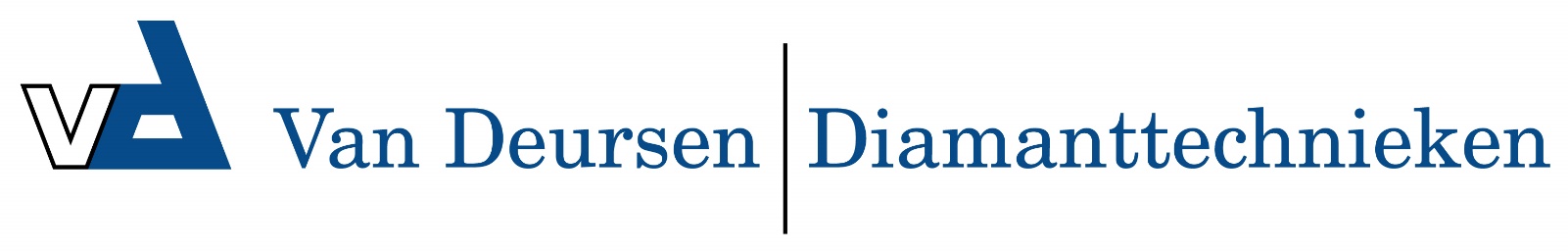 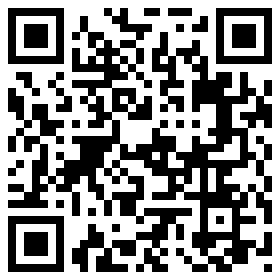 1510550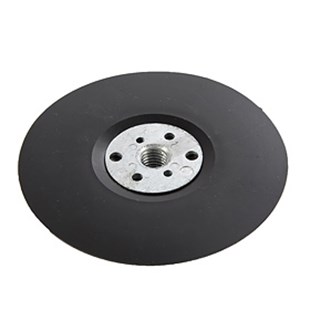 1510550Fiberscheibenträger / D 125 mm / M 14Schwarz1510560Fiberscheibenträger / D 178 mm / M 14Schwarz